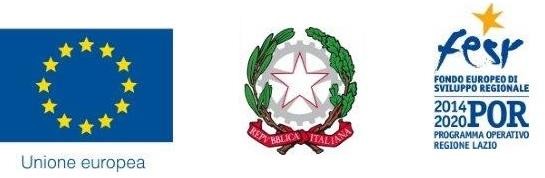 AVVISO PUBBLICO“LAZIO CINE-INTERNATIONAL – AVVISO 2022  DOMANDE INVIATE N.Prot. DomandaData finalizzazione DomandaOrario Finalizzazione Domanda1A0553-2022-07598026/07/202212:01:012A0553-2022-07609726/07/202212:01:023A0553-2022-07604326/07/202212:01:034A0553-2022-07601426/07/202212:01:045A0553-2022-07603226/07/202212:01:046A0553-2022-07606826/07/202212:01:067A0553-2022-07603826/07/202212:01:078A0553-2022-07605026/07/202212:01:109A0553-2022-07606726/07/202212:01:1310A0553-2022-07600226/07/202212:01:1311A0553-2022-07611726/07/202212:01:2812A0553-2022-07611526/07/202212:01:3313A0553-2022-07605726/07/202212:01:3614A0553-2022-07605626/07/202212:02:0415A0553-2022-07600926/07/202212:02:3616A0553-2022-07601626/07/202212:02:4817A0553-2022-07612126/07/202212:04:1618A0553-2022-07597926/07/202212:04:2919A0553-2022-07602326/07/202212:05:1720A0553-2022-07611926/07/202212:06:3721A0553-2022-07607026/07/202212:10:5222A0553-2022-07601126/07/202212:14:0323A0553-2022-07608126/07/202212:14:4524A0553-2022-07609826/07/202212:16:4425A0553-2022-07599326/07/202212:21:4126A0553-2022-07602126/07/202212:27:3627A0553-2022-07607626/07/202212:29:0028A0553-2022-07604926/07/202212:47:1029A0553-2022-07612626/07/202213:18:0630A0553-2022-07609926/07/202213:26:5731A0553-2022-07611626/07/202216:40:4232A0553-2022-07611326/07/202220:42:5333A0553-2022-07604627/07/202212:07:02